Зима – это чудесное время года, когда дома пахнет мандаринами, все сверкает огоньками, под елкой лежат новогодние подарки. Ведь только в это время года такой чудесный праздник – Новый год.26 декабря 2020 г. на площади у Храма Вознесения Господня специалистами ДЦ «Исток» была проведена игровая программа «Праздник у Ёлки» с песнями, стихами и зажигательными танцами. В конце праздника депутатом Думы Усольского района Еленой Петровной Карюк от имени благотворительного фонда Павла Сумарокова были вручены сладкие подарки. Праздник удался на славу, прошел весело и задорно. Родители благодарили организаторов и участников новогоднего представления за доставленную радость и хорошее настроение!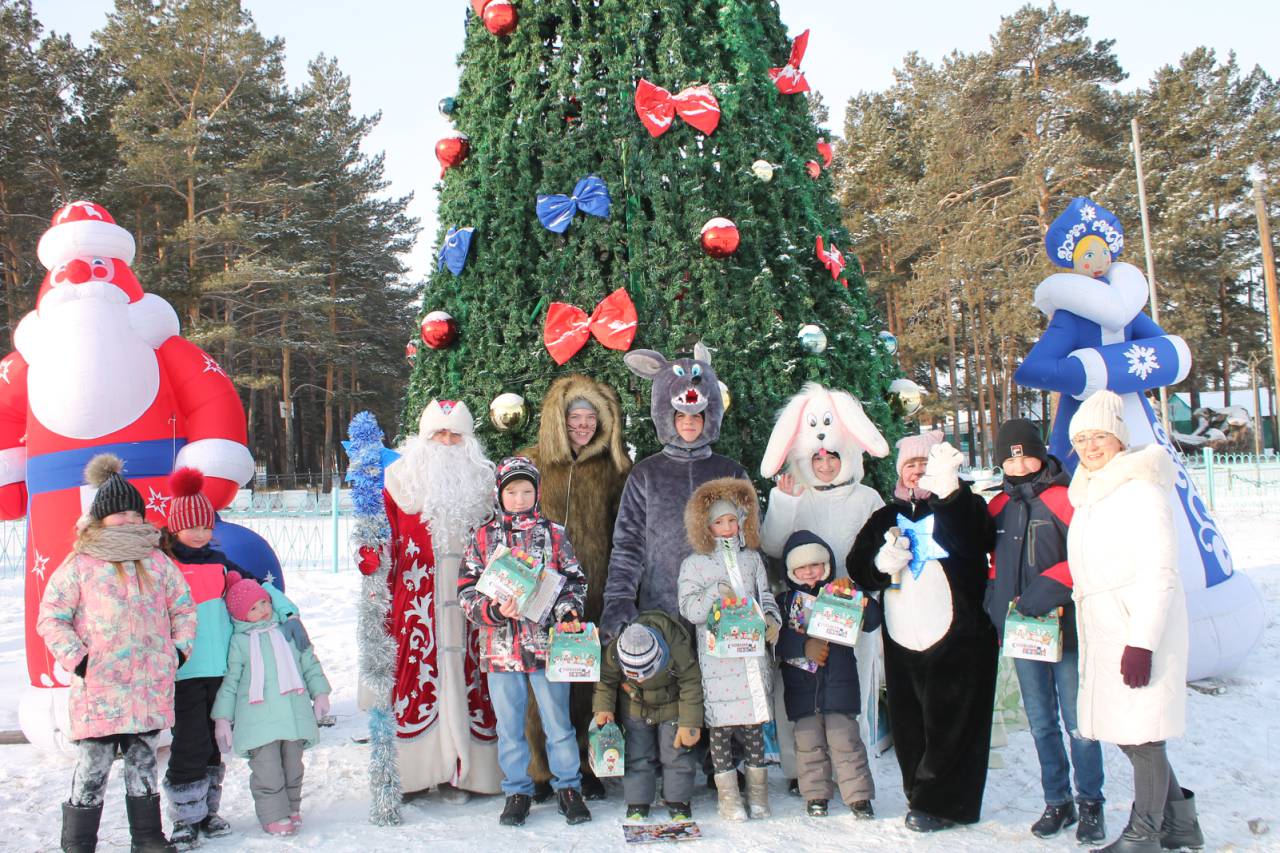 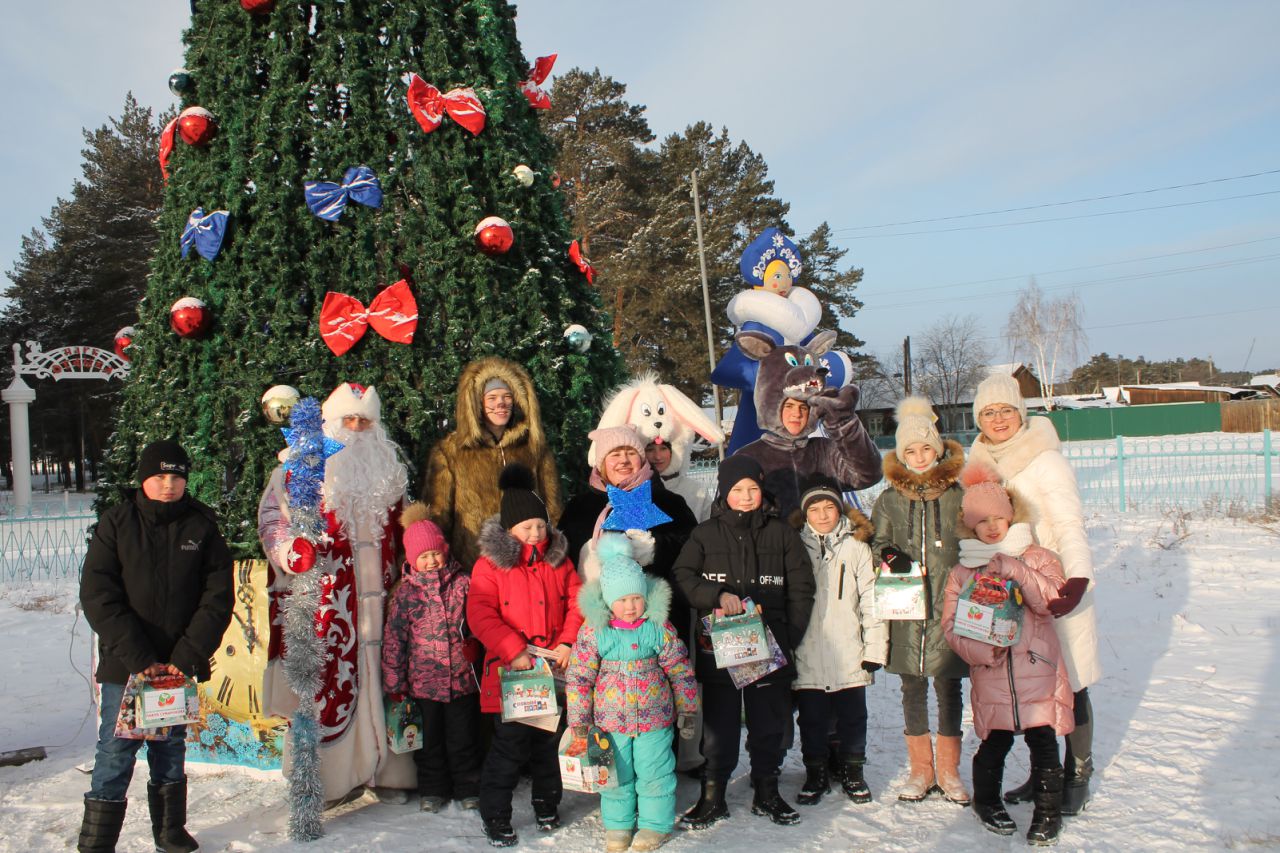 